PERBANDINGAN HASIL BELAJAR EKONOMI MENGUNAKANMODEL PEMBELAJARAN INQUIRY DENGAN MODEL STUDENT TEAM ACHIEVEMENT DIVISION   TP. 2020-2021. SKRIPSIOleh:ROHIMAH ZEGANPM. 171324005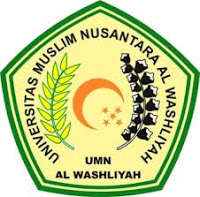 PROGRAM STUDI PENDIDIKAN EKONOMIFAKULTAS KEGURUAN DAN ILMU PENDIDIKANUNIVERSITAS MUSLIM NUSANTARA AL-WASHLIYAHMEDAN
2021PERBANDINGAN HASIL BELAJAR EKONOMI MENGUNAKANMODEL PEMBELAJARAN INQUIRY DENGAN MODEL STUDENT TEAM ACHIEVEMENT DIVISION   TP. 2020-2021.Skripsi  ini Diajukan untuk Melengkapi Tugas-tugas dan MemenuhiSyarat-syarat untuk Memperoleh Gelar Sarjana PendidikanPada Jurusan Pendidikan Ilmu Pengetahuan Sosial Program Studi Pendidikan EkonomiOLEHROHIMAH ZEGANPM 171324005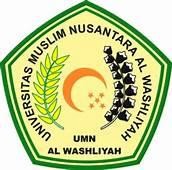 PROGRAM STUDI PENDIDIKAN EKONOMIFAKULTAS KEGURUAN DAN ILMU PENDIDIKANUNIVERSITAS MUSLIM NUSANTARA AL-WASHLIYAHMEDAN
2021